ДОПРЕДСЕДАТЕЛЯ НАОБЩИНСКИ СЪВЕТПАЗАРДЖИКП Р Е Д Л О Ж Е Н И Еот Петър Петров – зам.-кмет на Община Пазарджик, оправомощен със Заповед № 34/12.01.2022 г. на Кмета на ОбщинатаОТНОСНО: вземане на решение на Общински съвет Пазарджик за отмяна на Решение № 265/25.11.2021 г., взето с Протокол № 12 на Общински съвет – Пазарджик.УВАЖАЕМИ ГОСПОДИН ПРЕДСЕДАТЕЛ,С Решение № 265/25.11.2021 г., взето с Протокол № 12 Общински съвет Пазарджик разреши продажбата на 11 броя имоти – частна общинска собственост в с. Ивайло, общ. Пазарджик, като възложи на Кмета на Общината да извърши процедурата по продажбата им чрез публичен търг с тайно наддаване.При извършване на геодезическо заснемане и трасиране на поземлени имоти с идентификатори: 32010.501.1336; 32010.501.1337; 32010.501.1338; 32010.501.1339; 32010.501.1340; 32010.501.1341; 32010.501.1342; 32010.501.1343; 32010.501.1344; 32010.501.1345 и 32010.501.1346 се установи, че е налице грешка в кадастралната карта, касаеща регулационните линии на всички описани по-горе имоти, които са подробно описани в Решение № 265/25.11.2021 г., взето с Протокол № 12 на Общински съвет Пазарджик, поради което Заповед № 2402 от 16.12.2021 г. на Кмета на Община Пазарджик, издадена в изпълнение на  Решение № 265/25.11.2021 год., взето с Протокол № 12 на Общински съвет – Пазарджик, за продажба чрез търг с тайно наддаване на имоти – частна общинска собственост, подробно описани в решението и в Приложение 1 към заповедта и провеждането на търга с тайно наддаване на 19.01.2022 г. са отменени.	Във връзка с гореизложеното е необходимо Общински съвет Пазарджик да вземе решение, с което да отмени изцяло Решение № 265/25.11.2021 г., взето с Протокол № 12 на Общински съвет Пазарджик.Поради което и на основание чл. 99, т. 2 от АПК във връзка с чл. 21, ал. 1, т. 8 и ал. 2 от ЗМСМА,П Р Е Д Л А Г А М:Общинският съвет да обсъди и приеме предложения проект за решение.ПЕТЪР ПЕТРОВЗам.-кмет на Община Пазарджик,оправомощен със Заповед № 34/12.01.2022 г.на Кмета на Общината											ПРОЕКТ!Р  Е  Ш  Е  Н  И  Е№ ………...на Общински съвет - Пазарджик, взето назаседанието му, проведено на ........................,с Протокол № ..................ОТНОСНО: вземане на решение на Общински съвет Пазарджик за отмяна на Решение № 265/25.11.2021 г., взето с Протокол № 12 на Общински съвет – Пазарджик.Предложението е законосъобразно и целесъобразно, поради което Общински съвет – Пазарджик, след като обсъди предложението на Зам.-кмета на Община Пазарджик, оправомощен със Заповед № 34/12.01.2022 г. на Кмета на Общината на основание чл. 99, т. 2 от АПК във връзка с чл. 21, ал. 1, т. 8 и ал. 2 от ЗМСМА и след станалите разисквания,Р Е Ш И:Отменя изцяло Решение № 265/25.11.2021 г., взето с Протокол № 12 на Общински съвет – Пазарджик, с което е разрешена продажбата на 11 броя имоти – частна общинска собственост в с. Ивайло, общ. Пазарджик с идентификатори: 32010.501.1336; 32010.501.1337; 32010.501.1338; 32010.501.1339; 32010.501.1340; 32010.501.1341; 32010.501.1342; 32010.501.1343; 32010.501.1344; 32010.501.1345 и 32010.501.1346, тъй като след извършване на геодезическо заснемане и трасиране на посочените имоти е установена грешка в кадастралната карта, засягаща регулационните линии на всички, подробно описани в Решение № 265/25.11.2021 г., взето с Протокол № 12 на Общински съвет – Пазарджик, поземлени имоти.ХАРИ ХАРАЛАМПИЕВПредседател на Общински съвет – Пазарджик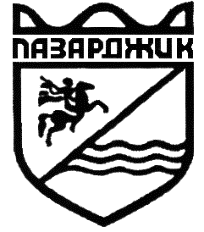 ОБЩИНА  ПАЗАРДЖИК 4400Пазарджик бул.”България” N2,Тел:(034) 44 55 01,Факс:(034)44 24 95e-mail: secretary@pazardjik.bg